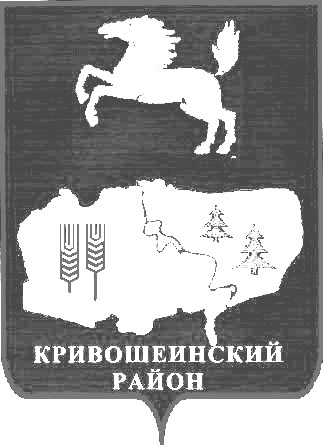 АДМИНИСТРАЦИЯ КРИВОШЕИНСКОГО РАЙОНА РАСПОРЯЖЕНИЕ01.12.2021							                                                        № 415-рс. КривошеиноТомской областиО победителях районного конкурса предпринимательских проектов «Бизнес старт»В соответствии с постановлением Администрации Кривошеинского района от 12.08.2020 № 442 «Об утверждении положения о проведении районного конкурса предпринимательских проектов «Бизнес старт» и на основании протокола заседания конкурсной комиссии по проведению конкурса предпринимательских проектов «Бизнес старт» от 26.11.2021 № 31. Утвердить перечень победителей районного конкурса предпринимательских проектов «Бизнес старт» в 2021 году согласно приложению к настоящему распоряжению.2. Главному специалисту по вопросам развития производства и предпринимательства экономического отдела Администрации Кривошеинского района (Тыщик Э.Ш.) подготовить соглашения о предоставлении субсидии с победителями районного конкурса предпринимательских проектов «Бизнес старт» в 2021 году.3. Опубликовать итоги конкурса на официальном сайте муниципального образования Кривошеинский район Томской области в информационно-телекоммуникационной сети «Интернет».4. Контроль за исполнением настоящего распоряжения возложить на заместителя Главы Кривошеинского района по социально-экономическим вопросам.Глава Кривошеинского района	                                                                                 А.Н. КоломинТыщик Э.Ш.8 (382 51) 2-14-27Шлапаков А.В., Тыщик Э. Ш., Управление финансов, Бухгалтерия (Администрация), Прокуратура, ЦМБПриложение УТВЕРЖДЕН
распоряжением Администрации Кривошеинского районаот 01.12.2021 № 415-рПЕРЕЧЕНЬ ПОБЕДИТЕЛЕЙ РАЙОННОГО КОНКУРСАПРЕДПРИНИМАТЕЛЬСКИХ ПРОЕКТОВ «БИЗНЕС СТАРТ» В 2021 ГОДУ№Наименование субъекта малого предпринимательстваНаименование проектаСумма субсидии (руб.)1.ИП Осиненко Олеся Сергеевна«Изготовление полиграфической, рекламной, сувенирной, фото - и наградной продукции с применением AR-технологии (технологии дополнительной реальности)»405 641,032.ООО «ВитаК»«Организация производства мороженого и молочной продукции».405 641,02